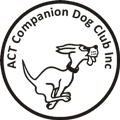 ACT Companion Dog Club Agility and Jumping TrialSaturday 31st March & Sunday 1st April 2018Entries close – Friday 16 March 2018Venue – ACT CDC Grounds, Narrabundah Lane, SYMONSTON ACTJudges:	Saturday:	Mr Martin Bush (NZ)	AD, ADX, ADM, JDM2, JDX2, JD2	Mr Carl Ranford (NZ)	JDO, JDM, JDX, JD, SPD, SPDX, SPDMSunday: (ACTCDC 60th Anniversary)	Mr Martin Bush (NZ)	GD, GDX, GDM, ADM3, ADX3, AD3	Mr Carl Ranford (NZ)	ADX2, ADM2, AD2, JD3, JDM3, JDX3Commences:  	9 am	Check in:	8:00–8:30 amEntry Fees: 	$7.50 per entryCatalogues: 	$5 or free digitally via ACT Agility Facebook page and ACT Agility yahoo group (uploaded 3 days before trial)Entries To: 	ePerformance preferred http://www.e-performancedogs.com/ or post to Agility Trial Manager,  ACT 2604Telephone:	Trial Manager: 0402 007994 or Trial Secretary: 0405 345 237 		No calls after 9:30 pmPrizes:		Sash for qualifying 1st, 2nd & 3rd place each class. Note:  No prizes will be awarded: Ribbons will be awarded to qualifying dogs. Not For Competition entries will be accepted in accordance with Dogs ACT Regulations. The club reserves the right to accept or decline entries.Payment must accompany entries by closing date.